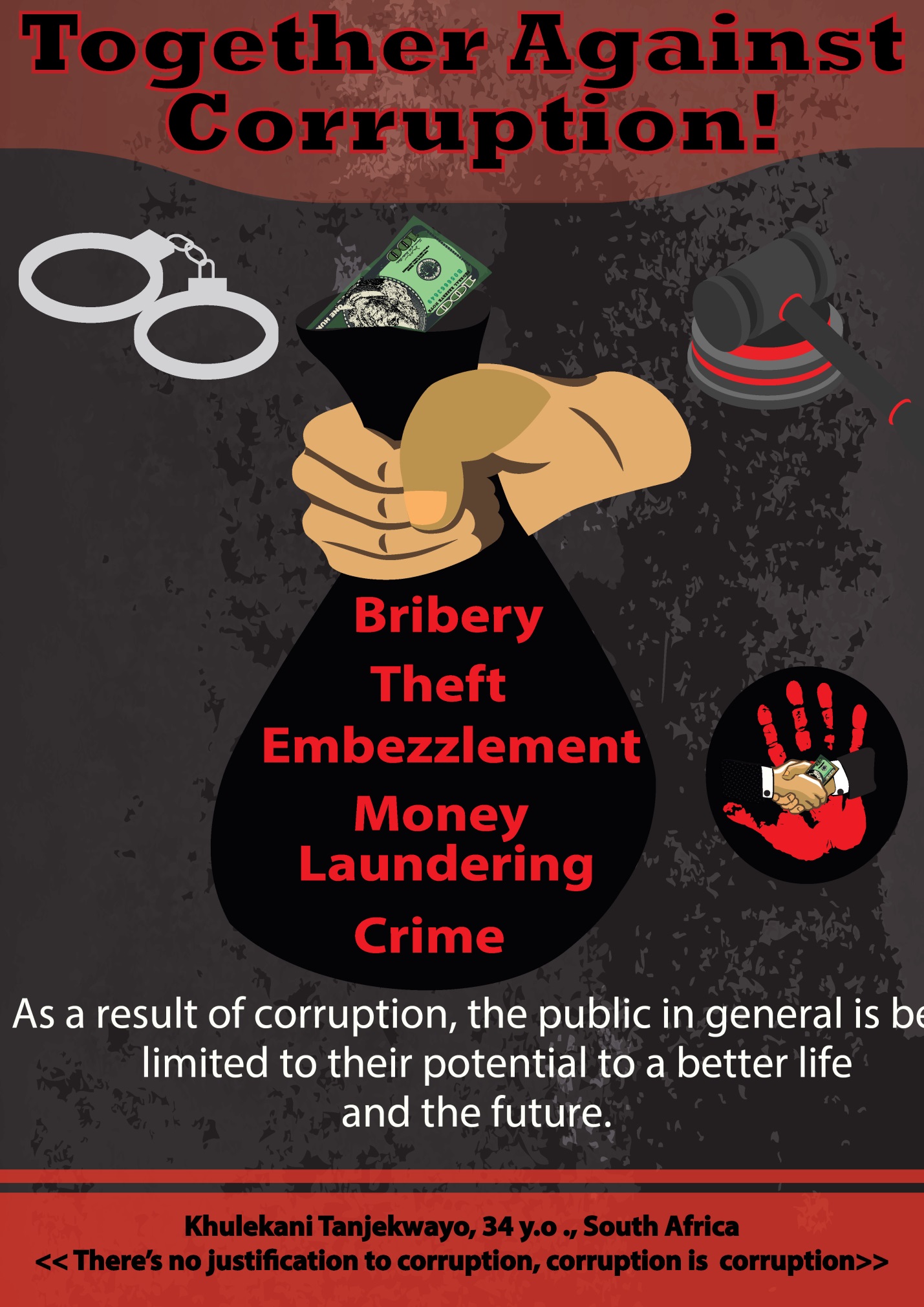 Международный молодежный конкурс социальной антикоррупционной рекламы «Вместе против коррупции»III место- работа Khulekani Nanjekwayo из Южной Африки